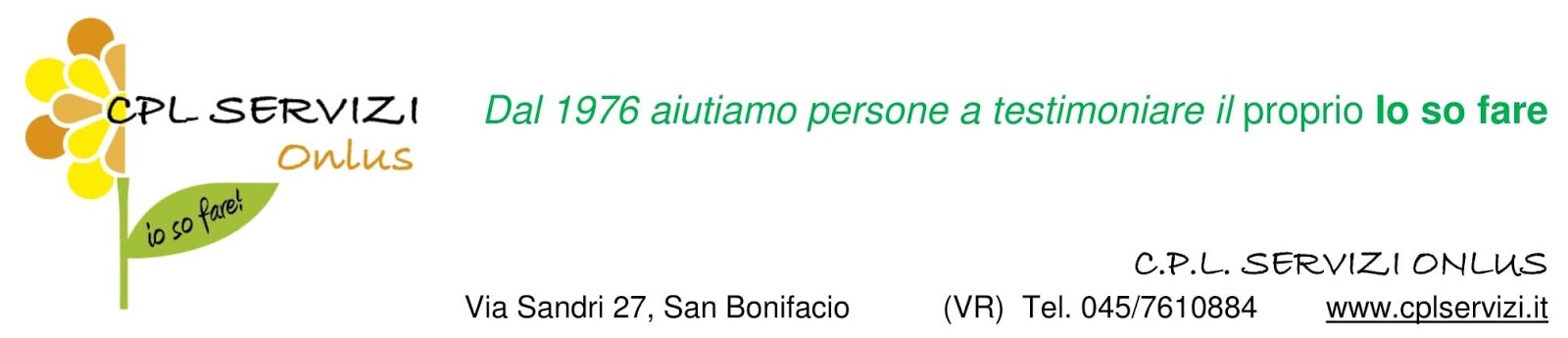 MODULO DI ADESIONE AL DOPOSCUOLA Io sottoscritto/a…………………………………………………………………………………………………Codice Fiscale………………………………………………………………………………………………….Residente in via……………………………………………………………………… num  …………………Località…………………………………………………………………………………provincia…………….Recapiti telefonici ……………………………………………………………………………………………..…………………………………………………………………………………………………………………..E-mail…………………………………………………………………………………………………………...CHIEDOche mio/a figlio/a …………………………………………………… Nato/a a……………………………… il………………………., frequentante la classe………………… presso…………………………………..partecipi al DOPOSCUOLA:a PROVA di San Bonifacio, presso l’ex Asilo Nido in Via Paolo Veronesea LOCARA di San Bonifacio presso il Circolo Noi in via Pier Eleonoro GiorgiSi chiede di indicare con una crocetta la frequenza settimanale:Si chiede di indicare eventuali allergie o intolleranze alimentari o ad eventuali materiali che potrebbero essere utilizzati nelle attività di doposcuola:______________________________________________________________________________________________________________________________________________________________________________________________________________________________________________________________________________________________________________________________________________________________________________________________________Allego al presente modulo di adesione: informativa sulla privacyinformativa per la rilevazione della temperatura corporeaquestionario di autodichiarazione Covid-19 con validità quindicinalemodulo per le deleghe____________________, lì__________________.Firma ___________________________5 GIORNIcon orario 12.30-16.00costo settimanale  43€4 GIORNIcon orario 12.30-16.00costo settimanale  35€3 GIORNIcon orario 12.30-16.00costo settimanale  28€